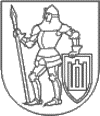 TRAKŲ RAJONO SAVIVALDYBĖS TARYBASPRENDIMASDĖL ATLYGINIMO DYDŽIO NUSTATYMO UŽ VAIKŲ, UGDOMŲ PAGAL IKIMOKYKLINIO IR (AR) PRIEŠMOKYKLINIO UGDYMO PROGRAMAS, IŠLAIKYMĄ TRAKŲ RAJONO SAVIVALDYBĖS ŠVIETIMO ĮSTAIGOSE TVARKOS APRAŠO TVIRTINIMO2022 m. kovo 31 d. Nr. S1E–70Trakai	Vadovaudamasi Lietuvos Respublikos vietos savivaldos įstatymo 6 straipsnio 8 ir 10 punktais, 7 straipsnio 7 punktu, 18 straipsnio 1 dalimi, Lietuvos Respublikos švietimo įstatymo 70 straipsnio 11 dalimi, Trakų rajono savivaldybės taryba nusprendžia: 1. Patvirtinti Atlyginimo dydžio nustatymo už vaikų, ugdomų pagal ikimokyklinio ir (ar) priešmokyklinio ugdymo programas, išlaikymą Trakų rajono savivaldybės švietimo įstaigose tvarkos aprašą (pridedama);2. Pripažinti netekusiais galios:2.1. Trakų rajono savivaldybės tarybos 2020 m. balandžio 9 d. sprendimą Nr. S1E-55 „Dėl Trakų rajono savivaldybės tarybos 2016 m. kovo 24 d. sprendimo Nr. S1-82 „Dėl atlyginimo dydžio nustatymo už vaikų, ugdomų pagal ikimokyklinio ir (ar) priešmokyklinio ugdymo programas, išlaikymą Trakų rajono savivaldybės mokyklose tvarkos aprašo tvirtinimo“ pakeitimo“.2.2. Trakų rajono savivaldybės tarybos 2016 m. kovo 24 d. sprendimą Nr. S1-82 „Dėl atlyginimo dydžio  nustatymo  už vaikų, ugdomų pagal ikimokyklinio ir (ar) priešmokyklinio ugdymo programas Trakų rajono savivaldybės švietimo įstaigose, tvarkos aprašo patvirtinimo“.3. Šis sprendimas įsigalioja nuo 2022 m. rugsėjo 1 d.Šis sprendimas skelbiamas Teisės aktų registre ir gali būti skundžiamas teismui Lietuvos Respublikos administracinių bylų teisenos įstatymo nustatyta tvarka.Savivaldybės meras                                                                                                  Andrius Šatevičius	______________ParengėAlina JakonisŠvietimo skyriaus vedėjo pavaduotoja                                                                               PATVIRTINTA					                           Trakų rajono savivaldybės tarybos 					    2022 m. kovo 31 d. sprendimu Nr. S1E–70ATLYGINIMO DYDŽIO NUSTATYMO UŽ VAIKŲ, UGDOMŲ PAGAL IKIMOKYKLINIO IR (AR) PRIEŠMOKYKLINIO UGDYMO PROGRAMAS, IŠLAIKYMĄ TRAKŲ RAJONO SAVIVALDYBĖS ŠVIETIMO ĮSTAIGOSE TVARKOS APRAŠASI SKYRIUS BENDROSIOS NUOSTATOS1. Atlyginimo dydžio nustatymo už vaikų, ugdomų pagal ikimokyklinio ir (ar) priešmokyklinio ugdymo programas, išlaikymą Trakų rajono savivaldybės švietimo įstaigose tvarkos aprašas (toliau – Aprašas) reglamentuoja atlyginimo dydį už vaikų, ugdomų Trakų rajono savivaldybės mokyklose pagal ikimokyklinio ir (ar) priešmokyklinio ugdymo programas, išlaikymą, lengvatų taikymo ir tam būtinų dokumentų pateikimo, atlyginimo mokėjimo sąlygas ir tvarką.2. Aprašas yra parengtas vadovaujantis Lietuvos Respublikos švietimo įstatymu, Lietuvos Respublikos socialinės paramos įstatymu,  Lietuvos Respublikos higienos norma HN 75:2016 „Ikimokyklinio ir priešmokyklinio ugdymo programų vykdymo bendrieji sveikatos saugos reikalavimai“, patvirtinta Lietuvos Respublikos sveikatos apsaugos ministro 2016 m. sausio 26 d. įsakymu Nr. V-93 „Dėl Lietuvos Respublikos sveikatos apsaugos ministro 2010 m. balandžio 22 d. įsakymo Nr. V-313 „Dėl Lietuvos higienos normos HN 75:2010 „Įstaiga, vykdanti ikimokyklinio ir (ar) priešmokyklinio ugdymo programą. Bendrieji sveikatos saugos reikalavimai“ patvirtinimo“ pakeitimo“.3. Atlyginimas už vaikų, ugdomų pagal ikimokyklinio ir (ar) priešmokyklinio ugdymo programas, išlaikymą (toliau – atlyginimas) susideda iš:3.1. atlyginimo už maitinimą – išlaidų maisto produktams (įskaitant pridėtinės vertės mokestį):3.2. atlyginimo už ugdymo sąlygų tenkinimą – išlaidų mokyklos išlaikymo reikmėms  (ugdomosios aplinkos kūrimas, ūkinės ir higienos priemonės, smulkaus remonto darbu paslaugoms, turto įsigijimą) ir vaikų tėvų (globėjų) pageidavimu gali būti teikiamos papildomoms  paslaugoms (būreliai, ekskursijos ir kita).4. 3.1 ir 3.2 punktuose išlaidos, apmokamos tėvų (globėjų), kurių vaikai ugdomi pagal ikimokyklinio ir (ar) priešmokyklinio ugdymo programas.5. Apraše vartojamos sąvokos: 5.1. ikimokyklinis ugdymas – teikiamas vaikui nuo gimimo, iki jam pradedamas teikti priešmokyklinis ugdymas;5.2. priešmokyklinis ugdymas – Priešmokyklinis ugdymas pradedamas teikti vaikui, kai tais kalendoriniais metais jam sueina 6 metai. Priešmokyklinis ugdymas gali būti teikiamas anksčiau tėvų (globėjų) sprendimu, bet ne anksčiau, negu vaikui sueina 5 metai. Švietimo, mokslo ir sporto ministro nustatytais atvejais ir tvarka įvertinus vaiko ugdymo ir ugdymosi poreikius, pažangą, priešmokyklinis ugdymas gali trukti dvejus metus:5.3. mokykla – švietimo įstaiga, vykdanti ikimokyklinio ir (ar) priešmokyklinio ugdymo programą;5.4. gausi šeima – tai tokia šeima, kurioje auga 3 ir daugiau vaikų, įvaikių ar globotinių iki 18 metų amžiaus. Į gausios šeimos gretas patenka ir pilnamečiai vaikai iki 24 metų, jei jie nedirba, neturi savo vaikų ir mokosi bendrojo ugdymo mokykloje, profesinėje mokykloje pagal formaliojo ugdymo programą pirmajai kvalifikacijai įgyti ar studijuoja aukštojoje mokykloje pagal nuolatinės studijų formos programą.II. SKYRIUS ATLYGINIMO DYDŽIO NUSTATYMAS6. Vaikų, ugdomų pagal ikimokyklines ugdymo programas, tėvai (globėjai) moka 100 procentų už maitinimą už kiekvieną vaiko lankytą ir nelankytą nepateisintą dieną.6.1. Vaikų, ugdomų pagal priešmokyklinio ugdymo programą, tėvai turi teisę į nemokamus pietus teisės aktų nustatyta tvarka; 7. Vienos dienos vaiko maitinimo planinė norma: 7.1. grupėse, kuriose ugdomi vaikai iki 3 m. –2,50 Eur ( pusryčiai – 0,75 Eur., pietūs – 1,25 Eur., pavakariai – 0,50 Eur. );7.2. grupėse, kuriose ugdomi vaikai nuo 3 m. – 3,00 Eur (pusryčiai – 0,90 Eur., pietūs – 1,50 Eur., pavakariai – 0,60 Eur.).8. Vaikų, ugdomų pagal ikimokyklines ir (ar) priešmokyklines programas, tėvai (globėjai) turi teisę pasirinkti maitinimų skaičių pagal tai, kiek valandų per dieną vaikas praleidžia mokykloje, arba atsisakyti maitinimo paslaugų, jeigu vaikas mokykloje praleidžia ne daugiau kaip  4 val. per dieną.	 9. Atlyginimas už ugdymo sąlygų tenkinimą – vaikų, ugdomų pagal ikimokyklines ir (ar) priešmokyklines ugdymo programas, tėvai (globėjai) moka ne mažiau kaip 8 Eur dydžio atlyginimą kiekvieną mėnesį (nepriklausomai nuo lankytų/nelankytų dienų skaičiaus);             9.1. gausioms šeimoms ne mažiau kaip 6 Eur už vaiką;             9.2. mokestis už ugdymo sąlygų tenkinimą gali būti didinamas Mokyklos tarybai pritarus.III. SKYRIUS ATLYGINIMO lengvatų taikymas IR TAM BŪTINŲ dokumentų pateikimas10. Atlyginimo dydis už vaiko išlaikymą mažinamas 100 procentų, jeigu vaikui Trakų r. savivaldybės administracijos direktoriaus įsakymu skiriamas privalomas ikimokyklinis  ugdymas.11. Tėvai (globėjai) atlyginimo už maitinimą nemoka:11.1. vaiko ligos, sanatorinio gydymo laikotarpiu, pateikus tėvams (globėjams) rašytinį prašymą, kuriame nurodomas vaiko ligos laikotarpis, dėl atlyginimo už vaikų maitinimą netaikymo;11.2. ikimokyklinio amžiaus vaikų tėvų (globėjų) kasmetinių atostogų metu, pateikus tėvams (globėjų) rašytinį prašymą, kuriame turi būti nurodomas tėvų kasmetinių atostogų laikotarpis; 11.3. vaiko vasaros atostogų metu tėvai moka tik už lankytas dienas (birželio, liepos, rugpjūčio mėnesiais); 11.4. mokinių atostogų metu vaikams, ugdomiems pagal priešmokyklinio ugdymo programą, jeigu jie nelanko grupės; 11.5. kai vaikas nelanko grupės paskelbus ekstremalią situaciją ir (ar) karantiną Lietuvos Respublikoje ar Trakų rajono savivaldybės teritorijoje, nustačius ypatingąją epideminę situaciją dėl staigaus užkrečiamųjų ligų išplitimo viename ar keliuose administraciniuose teritoriniuose vienetuose, kai oro temperatūrai esant -20° C ir  žemesnei ar +30ºC ir aukštesnei, esant kitoms nepalankioms oro sąlygoms;11.6. kai mokykla ar grupė Trakų rajono savivaldybės administracijos direktoriaus įsakymu  laikinai uždaroma dėl vasaros atostogų, remonto darbų ar kitų priežasčių;11.7. dėl įvairių šeimyninių aplinkybių kiekvieną mėnesį  iki 5 darbo dienų.12. Tėvų (globėjų ) prašymu atlyginimo dydis už maitinimą mažinamas 50 procentų, jeigu:12.1. šeima gauna socialinę pašalpą, pateikus iš Trakų rajono savivaldybės administracijos Socialinės paramos skyriaus įrodančius dokumentus;12.2. vaikas turi tik vieną iš tėvų (vienas iš tėvų miręs, nenurodytas vaiko gimimo liudijime, teismo pripažintas dingusiu be žinios, nežinia, kur esančiu, neveiksniu arba atlieka bausmę įkalinimo įstaigoje, vienam iš tėvų laikinai arba neterminuotai apribota tėvų valdžia), pateikus tai patvirtinančius dokumentus;12.3. vaikas auga gausioje šeimoje, pateikus raštišką prašymą ir tai patvirtinančius dokumentus; 12.4. vaikui nustatytas neįgalumas, pateikus įrodančius dokumentus;12.5. vienas iš tėvų atlieka privalomąją pradinę karo tarnybą, pateikus tai patvirtinančią pažymą iš dalinio, kuriame tarnauja;12.6. vaikas auga moksleivių ar studentų šeimoje, kurioje vienas iš tėvų (globėjų) mokosi bendrojo ugdymo, profesinio mokymo ar aukštojo mokslo studijų įstaigoje nuolatinių studijų forma bet ne ilgiau iki jam sukaks 24 metai ir neturi darbo pajamų (negalioja siekiant mokslinio laipsnio). 13. Tėvams (globėjams) taikoma tik viena, iš šio Aprašo 12 punkte išvardintų lengvatų, ją tėvai (globėjai) turi pasirinkti ir nurodyti savo prašyme. 14. Už ugdymo sąlygų tenkinimą (Aprašo 3.2 punktas) mėnesinį mokestį vaikų tėvai nemoka:14.1. vasaros mėnesiais, kai ugdymo įstaiga laikinai uždaroma;14.2. vasaros mėnesiais, tėvams (globėjams) pateikus rašytinį prašymą dėl vaiko (-ų) vasaros atostogų ir vaikas įstaigos nelanko visą mėnesį, t. y.  nei vienos dienos prašyme nurodytą mėnesį (-iais);14.3. paskelbus karantiną ir (ar) ekstremaliąją situaciją Lietuvos Respublikoje ar Trakų rajono savivaldybės teritorijoje, jei vaikas (-ai) nelanko įstaigos nei vienos dienos per mėnesį.15. Tėvai (globėjai) dokumentus, reikalingus atlyginimo už maitinimą lengvatai gauti, kartu su prašymu taikyti lengvatą, pateikia priimant vaiką į grupę arba pasikeitus aplinkybėms. Jie atsako už duomenų pateikiamų dokumentuose teisingumą. Jei tėvai (globėjai) laiku nepateikia reikiamų dokumentų, atlyginimas skaičiuojamas bendrąja tvarka. Lengvata taikoma pateikus prašymą bei dokumentus, patvirtinančius teisę į lengvatą.  Lengvata taikoma nuo pirmosios dienos, kai vaikas įgyja teisę į lengvatą. Už praėjusį laikotarpį mokestis neperskaičiuojamas, išskyrus socialiai remtinas šeimas. 15.1. Atlyginimo už maitinimą lengvatos taikymas įforminamas įstaigos vadovo įsakymu. IV. SKYRIUS BAIGIAMOSIOS NUOSTATOS16. Atlyginimas skaičiuojamas už einamąjį mėnesį.17. Atlyginimas mokamas kiekvieną mėnesį ir turi būti sumokėtas iki kito mėnesio 20 dienos.18. Už mokesčių surinkimą yra atsakingas mokyklos direktorius ar jo įgaliotas asmuo. Jeigu dėl nepateisinamos priežasties atlyginimas nesumokamas ilgiau kaip du mėnesius, mokyklos direktorius turi teisę  išbraukti vaiką, ugdomą pagal ikimokyklinio ugdymo programą, iš sąrašų, tačiau ne anksčiau kaip praėjus 15 dienų nuo dienos, kai apie tokį sprendimą raštu informavo vaiko tėvus (globėjus).19. Atlyginimo skolos iš tėvų (globėjų) išieškomos Lietuvos Respublikos teisės aktų nustatyta tvarka.20. Aprašas skelbiamas Trakų rajono savivaldybės ir mokyklų, vykdančių ikimokyklinį ir (ar) priešmokyklinį ugdymą, interneto svetainėse.21. Už netinkamą šio Aprašo vykdymą atsako mokyklos direktorius Lietuvos Respublikos teisės aktų nustatyta tvarka.__________________________________